О выделении специальных мест для размещения печатных агитационных материалов и определении помещений для проведения агитационных публичных мероприятий на территории Большешигаевского сельского поселения в агитационный период по выборам депутатов Собрания депутатов Мариинско-Посадского муниципального округа Чувашской РеспубликиВ соответствии с Федеральным Законом «Об основных гарантиях избирательных прав и права на участие в референдуме граждан Российской Федерации» администрация Большешигаевского сельского поселения постановляет:  1. Выделить специальные места для размещения печатных агитационных материалов в агитационный период по выборам депутатов Собрания депутатов Мариинско-Посадского муниципального округа Чувашской Республики на территории избирательных участков, расположенных на территории Большешигаевского сельского поселения, согласно приложению. Глава Большешигаевского сельского поселения С.И.Николаев Приложение к постановлению администрацииБольшешигаевского сельского поселения  от 09.08.2022 г № 52ПЕРЕЧЕНЬмест, выделяемых для размещения печатных агитационных материалов на территории избирательных участков, расположенных на территории Большешигаевского сельского поселенияО проведении публичных слушаний по проекту внесения изменений в Правила землепользования и застройки Октябрьского сельского поселения Мариинско-Посадского района Чувашской Республики, утвержденные Собрания депутатов Октябрьского сельского от 10.03.2011 г. № С-6/2 (c внесенными изменениями и дополнениями от 31.01.2017 № С-23/1, от 22.12.2017 № С-43/2, от 26.09.2018 № С-61/2, 29.11. 2019 № С-87/1, 09.04.2020 № С-95/1, 24.11.2020 № С-5/1)В соответствии со статьями 31, 32, 33 Градостроительного кодекса Российской Федерации, Федеральным законом от 6 октября 2003 года № 131ФЗ «Об общих принципах организации местного самоуправления в Российской Федерации», Уставом Октябрьского сельского поселения Мариинско-Посадского района Чувашской Республики, принятым решением Собрания депутатов Октябрьского сельского поселения Мариинско-Посадского района Чувашской Республики от 04.12.2014 г. № С-62/1, Положением о порядке организации и проведения общественных обсуждений или публичных слушаний по проектам генеральных планов, проектам правил землепользования и застройки, проектам планировки территории, проектам межевания территории, проектам правил благоустройства территорий, проектам, предусматривающим внесение изменений в один из указанных утвержденных документов, проектам решений о предоставлении разрешения на условно разрешенный вид использования земельного участка или объекта капитального строительства, проектам решений о предоставлении разрешения на отклонение от предельных параметров разрешенного строительства, реконструкции объектов капитального строительства на территории Октябрьского сельского поселения Мариинско-Посадского района Чувашской Республики, утвержденным решением Собрания депутатов Октябрьского сельского поселения от 24.01.2020 № С-91/3, постановлением администрации Октябрьского сельского поселения от 28 июля 2022 № 71 «О подготовке проекта внесения изменений в Правила землепользования и застройки Октябрьского сельского поселения Мариинско-Посадского района Чувашской Республики, утвержденные Собрания депутатов Октябрьского сельского от 10.03.2011 г. № С-6/2 (c внесенными изменениями и дополнениями от 31.01.2017 № С-23/1, от 22.12.2017 № С-43/2, от 26.09.2018 № С-61/2, 29.11. 2019 № С-87/1, 09.04.2020 № С-95/1, 24.11.2020 № С-5/1)», протоколом заседания Комиссии по подготовке проекта правил землепользования и застройки администрации Октябрьского сельского поселения Мариинско-Посадского района Чувашской Республики от 08 августа 2022 года № 1 п о с т а н о в л я ю:Провести публичные слушания по проекту внесения изменений в Правила землепользования и застройки Октябрьского сельского поселения Мариинско-Посадского района Чувашской Республики, утвержденные Собрания депутатов Октябрьского сельского от 10.03.2011 г. № С-6/2 (c внесенными изменениями и дополнениями от 31.01.2017 № С-23/1, от 22.12.2017 № С-43/2, от 26.09.2018 № С-61/2, 29.11. 2019 № С-87/1, 09.04.2020 № С-95/1, 24.11.2020 № С-5/1)» (далее – публичные слушания) 13 сентября 2022 года в 15.00 часов в актовом зале администрации Октябрьского сельского поселения Мариинско-Посадского района Чувашской Республики в части: Внесения изменений в статью 45 «Градостроительный регламент зоны инженерной инфраструктуры (И)» раздела III «Градостроительные регламенты» Правил, включив в основные виды и параметры разрешенного строительства, реконструкции объектов капитального строительства вид разрешенного использования с кодом 1.18 «Обеспечение сельскохозяйственного производства», изложив в новой редакции:  «Статья 45. Градостроительный регламент зоны инженерной инфраструктуры (И)Виды разрешенного использования земельных участков и объектов капитального строительства, предельные размеры земельных участков и параметры разрешенного строительства, реконструкции объектов капитального строительства:Примечания:1. Виды разрешенного использования земельного участка установлены в соответствии с Классификатором видов разрешенного использования земельных участков, утвержденным уполномоченным федеральным органом исполнительной власти.2. Размещение линий связи, линий электропередачи, радиотехнических и других объектов, которые могут угрожать безопасности полетов воздушных судов или создавать помехи в работе радиотехнического оборудования, устанавливаемого на аэродроме, должно быть согласовано с собственником аэродрома и осуществляться в соответствии с воздушным законодательством РФ.».2. Комиссии по подготовке проекта правил землепользования и застройки администрации Октябрьского сельского поселения Мариинско-Посадского района Чувашской Республики обеспечить проведение публичных слушаний в соответствии с Положением о порядке организации и проведения общественных обсуждений или публичных слушаний по проектам генеральных планов, проектам правил землепользования и застройки, проектам планировки территории, проектам межевания территории, проектам правил благоустройства территорий, проектам, предусматривающим внесение изменений в один из указанных утвержденных документов, проектам решений о предоставлении разрешения на условно разрешенный вид использования земельного участка или объекта капитального строительства, проектам решений о предоставлении разрешения на отклонение от предельных параметров разрешенного строительства, реконструкции объектов капитального строительства на территории Октябрьского сельского поселения Мариинско-Посадского района Чувашской Республики, утвержденным решением Собрания депутатов Октябрьского сельского поселения от 24.01.2020 № С-91/3, и Правилами землепользования и застройки Октябрьского сельского поселения Мариинско-Посадского района Чувашской Республики, утвержденными Собранием депутатов Октябрьского сельского от 10.03.2011 г. № С-6/2 (c внесенными изменениями и дополнениями от 31.01.2017 № С-23/1, от 22.12.2017 № С-43/2, от 26.09.2018 № С-61/2, 29.11. 2019 № С-87/1, 09.04.2020 № С-95/1, 24.11.2020 № С-5/1).3. Председательствующим на публичных слушаниях назначить главу Октябрьского сельского поселения Мариинско-Посадского района Чувашской Республики.4. Администрации Октябрьского сельского поселения Мариинско-Посадского района Чувашской Республики организовать:4.1. Проведение экспозиции по вопросам, указанным в пункте 1 настоящего постановления, по адресу: Чувашская Республика, Мариинско-Посадский район, с.Октябрьское, ул.Советская, д.15, в рабочие дни с 9.00 до 16.00 часов в период с 17 августа 2022 года по 13 сентября 2022 года.4.2. Консультирование посетителей экспозиции по вопросам, указанным в пункте 1 настоящего постановления, по адресу: Чувашская Республика, Мариинско-Посадский район, с.Октябрьское, ул.Советская, д.15 с 15.00 до 16.00 часов 17, 22, 25, 30 августа 2022 года и 2, 6, 9, 13 сентября 2022 года.5. Предложения и замечания по проекту о внесении изменений в Правила землепользования и застройки Октябрьского сельского поселения Мариинско-Посадского района Чувашской Республики, утвержденные Собрания депутатов Октябрьского сельского от 10.03.2011 г. № С-6/2 (c внесенными изменениями и дополнениями от 31.01.2017 № С-23/1, от 22.12.2017 № С-43/2, от 26.09.2018 № С-61/2, 29.11. 2019 № С-87/1, 09.04.2020 № С-95/1, 24.11.2020 № С-5/1), в письменном виде направлять в Комиссию по подготовке проекта правил землепользования и застройки администрации города Чебоксары по адресу: Чувашская Республика, Мариинско-Посадский район, с.Октябрьское, ул.Советская, д.15 (тел. 8/83542/29424). Комиссии по подготовке проекта правил землепользования и застройки администрации Октябрьского сельского поселения Мариинско-Посадского района Чувашской Республики обеспечить опубликование заключения о результатах публичных слушаний по проекту о внесении изменений в Правила землепользования и застройки Октябрьского сельского поселения Мариинско-Посадского района Чувашской Республики, в течение 10 дней со дня проведения публичных слушаний в муниципальной газете «Посадский вестник» и разместить на официальном сайте администрации Октябрьского сельского поселения Мариинско-Посадского района Чувашской Республики.7. Администрации Октябрьского сельского поселения Мариинско-Посадского района Чувашской Республики обеспечить опубликование в муниципальной газете «Посадский вестник» оповещения о проведении публичных слушаний по проекту о внесении изменений в Правила землепользования и застройки Октябрьского сельского поселения Мариинско-Посадского района Чувашской Республики, утвержденные Собрания депутатов Октябрьского сельского от 10.03.2011 г. № С-6/2 (c внесенными изменениями и дополнениями от 31.01.2017 № С-23/1, от 22.12.2017 № С-43/2, от 26.09.2018 № С-61/2, 29.11. 2019 № С-87/1, 09.04.2020 № С-95/1, 24.11.2020 № С-5/1), о месте размещения и контактных телефонах Комиссии по подготовке проекта прав, ил землепользования и застройки администрации Октябрьского сельского поселения Мариинско-Посадского района Чувашской Республики и разместить на официальном сайте Администрации Октябрьского сельского поселения Мариинско-Посадского района Чувашской Республики в информационно-телекоммуникационной сети «Интернет». 8. Администрации Октябрьского сельского поселения Мариинско-Посадского района Чувашской Республики обеспечить опубликование в муниципальной газете «Посадский вестник» и размещение на официальном сайте Администрации Октябрьского сельского поселения Мариинско-Посадского района Чувашской Республики в информационно-телекоммуникационной сети «Интернет» настоящего постановления. 9. Настоящее постановление вступает в силу со дня его официального опубликования.Контроль за исполнением настоящего постановления оставляю за собой.Глава Октябрьского сельского поселения В.Ф.КураковЗаключениеПо проекту решения Собрания депутатов «О внесении изменений в статью 40 градостроительного регламента вид разрешенного использования «предпринимательство» с минимальными (максимальными) размерами, в Правила землепользования и застройки Мариинско-Посадского городского поселения», утвержденные решением Собрания депутатов от 30.03.2017 г. № С-28/03
 г. Мариинский Посад 08 августа 2022 г.  В соответствии со статьями 31, 32, 33 Градостроительного кодекса Российской Федерации, рассмотрев заявления Джафарова Луфты Джаври Оглы от 22.06.2022 руководствуясь статьей 28 Федерального закона от 06.10.2003 г. № 131-ФЗ «Об общих принципах организации местного самоуправления в Российской Федерации», Законом Чувашской Республики от 04 июня 2007 г. № 11 «О регулировании градостроительной деятельности в Чувашской Республике», Уставом Мариинско-Посадского городского поселения Мариинско-Посадского района Чувашской Республики, Положением о порядке организации и проведения публичных слушаний в Мариинско-Посадском городском поселении, утвержденным решением Собрания депутатов от 24.07.2008 г. № 30/4, Правилами землепользования и застройки Мариинско-Посадского городского поселения, утвержденные решением Собрания депутатов от 30.03.2017 г. № С-28/03, решением Собрания депутатов Мариинско-Посадского городского поселения от 28.02.2020 № С-71/01 «Об утверждении Положения о порядке организации и проведения общественных обсуждений или публичных слушаний по проектам генеральных планов, проектам правил землепользования и застройки, проектам планировки территории, проектам межевания территории, проектам правил благоустройства территорий, проектам, предусматривающим внесение изменений в один из указанных утвержденных документов, проектам решений о предоставлении разрешения на условно разрешенный вид использования земельного участка или объекта капитального строительства, проектам решений о предоставлении разрешения на отклонение от предельных параметров разрешенного строительства, реконструкции объектов капитального строительства на территории Мариинско-Посадского городского поселения Мариинско-Посадского района Чувашской Республики» на основании постановления главы Мариинско-Посадского городского поселения Мариинско-Посадского района Чувашской Республики от 08.07.2022 г. № 16 о проведении публичных слушаний  По проекту решения Собрания депутатов «О внесении изменений в статью 40 градостроительного регламента вид разрешенного использования «предпринимательство» с минимальными (максимальными) размерами, в Правила землепользования и застройки Мариинско-Посадского городского поселения», утвержденные решением Собрания депутатов от 30.03.2017 г. № С-28/03 Опубликовано в газете Мариинско-Посадского района «Посадский Вестник» от 11.07.2022г. № 28, администрацией Мариинско-Посадского городского поселения Мариинско-Посадского района Чувашской Республики организовано проведение публичных слушаний. Публичные слушания состоялись 08 августа 2022 года в 16-00 часов, место проведения – малый зал администрации Мариинско-Посадского района Чувашской Республики, расположенного по адресу: Чувашская Республика-Чувашия, г. Мариинский Посад, ул. Николаева, дом № 47, каб.108. Председатель публичных слушаний- председатель Собрания депутатов Мариинско-Посадского городского поселения Михайлов П.Н., секретарь – Киселева Е.ВПовестка дня: По проекту решения Собрания депутатов «О внесении изменений в статью 40 градостроительного регламента вид разрешенного использования «предпринимательство» с минимальными (максимальными) размерами, в Правила землепользования и застройки Мариинско-Посадского городского поселения», утвержденные решением Собрания депутатов от 30.03.2017 г. № С-28/03. С даты опубликования объявления о проведении публичных слушаний  По проекту решения Собрания депутатов «О внесении изменений в статью 40 градостроительного регламента вид разрешенного использования «предпринимательство» с минимальными (максимальными) размерами, в Правила землепользования и застройки Мариинско-Посадского городского поселения», утвержденные решением Собрания депутатов от 30.03.2017 г. № С-28/03 предложения и замечания в устной и письменной форме в ходе проведения публичных слушаний не поступали.Председательствующий проинформировал о порядке работы по публичным слушаниям. По предложенному порядку проведения публичных слушаний замечаний и предложений от участников слушаний не поступило. Вступительное слово председателя:Добрый день участники публичных слушаний. Сегодня мы проводим публичные слушания  По проекту решения Собрания депутатов «О внесении изменений в статью 40 градостроительного регламента вид разрешенного использования «предпринимательство» с минимальными (максимальными) размерами, в Правила землепользования и застройки Мариинско-Посадского городского поселения», утвержденные решением Собрания депутатов от 30.03.2017 г. № С-28/03В ходе проведения публичных слушаний письменных предложений и замечаний не поступали. 1. Выступление Киселевой Елены Владимировны- главного специалиста - эксперта администрации Мариинско-Посадского городского поселения Мариинско-Посадского района Чувашской Республики  Внесение изменений в зону застройки среднеэтажными жилыми домами (Ж2) в основные виды разрешенного использования «предпринимательство» с минимальными (максимальными) размерами с 0,005 до 0,020 га в связи с поступившем заявлением от Джафарова Лутфы Джаври Оглы, проживающего по адресу: г.Казань, ул.Амирханова, д.103, кв.245 У земельного участка с кадастровым номером 21:16:011106:38, общей площадью 1406 кв.м, расположенного по улице Июльской, дом № 4 два собственника -Хамидуллин Александр Борисович ( 1/3доли), и Джафаров Луфту Джаври Оглы ( две третьи доли). Агаеву Эйвазу Малик Оглы передан вышеуказанный участок (2/3доли) в аренду сроком на 5 лет и заниматься предпринимательством (продажа товара повседневного спроса) и оплачивать налоги при переводе земельного участка с вида разрешенного использования «административное здание»» на вид «предпринимательство».Выступление депутатов Мариинско-Посадского городского поселения Мариинско-Посадского района Чувашской Республики: Беловой А.В.- у нас в Мариинском-Посаде на сегоднийшей день ситуация-сначало строят, а потом берут разрешение и проводят земельный участок в соответствие, это неправильно.  Андреева Л.В.-два собственника на земельном участке, для изменения вида разрешенного использования земельного участка должно быть обоюдное согласие, если согласия нет и изменения вида разрешенного использования земельного участка не предоставляется возможным. Виноградовой Е.С.- для изменения вида разрешенного использования земельного участка на предпринимательство необходимо проведение процедуры (межевание земельного участка) обоим собственникам. Процедура начата Индивидуальным предпринимателем Яковлевым Николаем Васильевичем. Выступление Хамидуллиной Т.А. -Агаев Э.М.О.- снес на земельном участке ворота, срубил кустарники, он хозяин, а мы кто, 40 лет лечим зубы народу. Выводы по результатам публичных слушаний:
1. Установить, что порядок и процедура публичных слушаний соблюдены согласно ст. 30, 31 Градостроительного Кодекса РФ.2. Рассмотреть вопрос на Собрании депутатов Мариинско-Посадского городского поселения Мариинско-Посадского района Чувашской Республики согласноо таблицыНастоящее заключение опубликовать в муниципальной газете «Посадский вестник».Председатель Собрания депутатов Мариинско-Посадского городского поселения П.Н.Михайлов Секретарь Е.В.Киселева Протокол публичных слушанийПо проекту решения Собрания депутатов «О внесении изменений в статью 40 градостроительного регламента вид разрешенного использования «предпринимательство» с минимальными (максимальными) размерами, в Правила землепользования и застройки Мариинско-Посадского городского поселения», утвержденные решением Собрания депутатов от 30.03.2017 г. № С-28/03  Место и время проведения публичных слушаний:Чувашская Республика-Чувашия, г. Мариинский Посад, ул. Николаева, дом № 47, 08 августа 2022 года в 16-00 часов, в малом зале администрации Мариинско-Посадского района Чувашской Республики. Способ информирования общественности:Информационное объявление о проведении публичных слушаний было опубликовано в муниципальной газете «Посадский вестник» от 11.07.2022 г. № 28. Организатор публичных слушаний:Администрация Мариинско-Посадского городского поселения Мариинско-Посадского района Чувашской Республики. Председатель публичных слушаний: Михайлов П.Н- председателя Собрания депутатов Мариинско-Посадского городского поселения. Секретарь публичный слушаний: Киселева Е.В-главный специалист-эксперт администрации Мариинско-Посадского городского поселения Мариинско-Посадского района Чувашской Республики. Участники публичных слушаний: Граждане, принявшие участие в публичных слушаниях, зарегистрированы в списках участников слушаний. С приложением можно ознакомиться в администрации поселения, опубликованию не подлежит.Предмет публичных слушаний: По проекту решения Собрания депутатов «О внесении изменений в статью 40 градостроительного регламента вид разрешенного использования «предпринимательство» с минимальными (максимальными) размерами, Правила землепользования и застройки Мариинско-Посадского городского поселения», утвержденные решением Собрания депутатов от 30.03.2017 г. № С-28/03  Основание для проведения публичных слушаний: Публичные слушания проведены в соответствии с Конституцией Российской Федерации, Градостроительным кодексом РФ, Земельным кодексом РФ, Федеральным законом от 06.10.2003 г. № 131-ФЗ «Об общих принципах организации местного самоуправления в Российской Федерации», Уставом Мариинско-Посадского городского поселения Мариинско-Посадского района Чувашской Республики, Положением о порядке организации и проведения общественных обсуждений или публичных слушаний по проектам генеральных планов, проектам правил землепользования и застройки, проектам планировки территории, проектам межевания территории, проектам правил благоустройства территорий, проектам, предусматривающим внесение изменений в один из указанных утвержденных документов, проектам решений о предоставлении решения на условно разрешенный вид использования земельного участка или объекта капитального строительства, проектам решений о предоставлении разрешения на отклонение от предельных параметров разрешенного строительства, реконструкции объектов капитального строительства на территории Мариинско-Посадского городского поселения Мариинско-Посадского района Чувашской Республики», утвержденным решением Собрания депутатов от 28.02.2020 г. № С-71/01 По проекту решения Собрания депутатов «О внесении изменений в статью 40 градостроительного регламента вид разрешенного использования «предпринимательство» с минимальными (максимальными) размерами, в Правила землепользования и застройки Мариинско-Посадского городского поселения», утвержденные решением Собрания депутатов от 30.03.2017 г. № С-28/03.  Повестка дня:По проекту решения Собрания депутатов «О внесении изменений в статью 40 градостроительного регламента вид разрешенного использования «предпринимательство» с минимальными (максимальными) размерами, в Правила землепользования и застройки Мариинско-Посадского городского поселения», утвержденные решением Собрания депутатов от 30.03.2017 г. № С-28/03.  Порядок проведения публичных слушаний: Вступительное слово председателя Собрания депутатов, с информацией о порядке проведения публичных слушаний. Докладчик: Киселева Елена Владимировна-главный специалист-эксперт администрации.  Вопросы и предложения участников публичных слушаний.Председательствующий проинформировал о порядке работы по публичным слушаниям.По предложенному порядку проведения публичных слушаний замечаний и предложений от участников слушаний не поступило.Вступительное слово председателя:Добрый день участники публичных слушаний. Сегодня мы проводим публичные слушания по поводу рассмотрения 1. По проекту решения Собрания депутатов «О внесении изменений в статью 40 градостроительного регламента вид разрешенного использования «предпринимательство» с минимальными (максимальными) размерами, в Правила землепользования и застройки Мариинско-Посадского городского поселения», утвержденные решением Собрания депутатов от 30.03.2017 г. № С-28/03 Выступление Киселевой Елены Владимировны- главного специалиста - эксперта администрации Мариинско-Посадского городского поселения Мариинско-Посадского района Чувашской Республики  Внесение изменений в зону застройки среднеэтажными жилыми домами (Ж2) в основные виды разрешенного использования «предпринимательство» с минимальными (максимальными) размерами с 0,005 до 0,020 га в связи с поступившем заявлением от Джафарова Лутфы Джаври Оглы, проживающего по адресу: г.Казань, ул.Амирханова, д.103, кв.245 У земельного участка с кадастровым номером 21:16:011106:38, общей площадью 1406 кв.м, расположенного по улице Июльской, дом № 4 два собственника -Хамидуллин Александр Борисович ( 1/3доли), и Джафаров Луфту Джаври Оглы ( две третьи доли). Агаеву Эйвазу Малик Оглы передан вышеуказанный участок (2/3 доли) в аренду сроком на 5 лет и заниматься предпринимательством (продажа товара повседневного спроса) и оплачивать налоги при переводе земельного участка с вида разрешенного использования «административное здание»» на вид «предпринимательство».Выступление депутатов Мариинско-Посадского городского поселения Мариинско-Посадского района Чувашской Республики: Беловой А.В.-у нас в Мариинском-Посаде на сегоднийшей день ситуация-сначало строят, а потом берут разрешение и проводят земельный участок в соответствие, это неправильно.  Андреева Л.В.-два собственника на земельном участке, для изменения вида разрешенного использования земельного участка должно быть обоюдное согласие, если согласия нет и изменения вида разрешенного использования земельного участка не предоставляется возможным. Виноградовой Е.С.- для изменения вида разрешенного использования земельного участка на предпринимательство необходимо проведение процедуры (межевание земельного участка) обоим собственникам. Процедура начата Индивидуальным предпринимателем Яковлевым Николаем Васильевичем. Выступление Хамидуллиной Т.А. -Агаев Э.М.О.- снес на земельном участке ворота, срубил кустарники, он хозяин, а мы кто, 40 лет лечим зубы народу.1.Рассмотреть вопрос на Собрании депутатов Мариинско-Посадского городского поселения Мариинско-Посадского района Чувашской Республики согласно таблицыПредседатель Собрания депутатовМариинско-Посадского городского поселения П.Н.Михайлов Секретарь Е.В.Киселева  О внесении изменений в решение Собрания депутатов Мариинско-Посадского городского поселения Мариинско-Посадского района «О бюджете Мариинско-Посадского городского поселения Мариинско-Посадского района Чувашской Республики на 2022 год и на плановый период 2023 и 2024 годов»Собрание депутатов Мариинско-Посадского городского поселенияр е ш и л о:внести в решение Собрания депутатов Мариинско-Посадского городского поселения Мариинско-Посадского района Чувашской Республики от 22.12.2021 года № С-19/02 «О бюджете Мариинско-Посадского городского поселения Мариинско-Посадского района Чувашской Республики на 2022 год и на плановый период 2023 и 2024 годов» следующие изменения:статью 1 изложить в следующей редакции:«1. Утвердить основные характеристики бюджета Мариинско-Посадского городского поселения Мариинско-Посадского района Чувашской Республики на 2022 год:прогнозируемый общий объем доходов бюджета Мариинско-Посадского городского поселения Мариинско-Посадского района Чувашской Республики в сумме 77 791,8 тыс. рублей, в том числе объем безвозмездных поступлений – 56 538,1 тыс. рублей;общий объем расходов бюджета Мариинско-Посадского городского поселения Мариинско-Посадского района Чувашской Республики в сумме 83 218,9 тыс. рублей;верхний предел муниципального внутреннего долга Мариинско-Посадского городского поселения Мариинско-Посадского района Чувашской Республики на 1 января 2023 года в сумме 0,0 тыс. рублей, в том числе верхний предел долга по муниципальным гарантиям Мариинско-Посадского городского поселения Мариинско-Посадского района Чувашской Республики – 0,0 тыс. рублей;прогнозируемый дефицит бюджета Мариинско-Посадского городского поселения Мариинско-Посадского района Чувашской Республики в 5 427,1 тыс. рублей.»;2.Утвердить основные характеристики бюджета Мариинско-Посадского городского поселения Мариинско-Посадского района Чувашской Республики на 2023 год:прогнозируемый общий объем доходов бюджета Мариинско-Посадского городского поселения Мариинско-Посадского района Чувашской Республики в сумме 37 848,8 тыс. рублей, в том числе объем безвозмездных поступлений 18 947,1 тыс. рублей;общий объем расходов бюджета Мариинско-Посадского городского поселения Мариинско-Посадского района Чувашской Республики в сумме 37 848,8 тыс. рублей, в том числе условно Утвержденные расходы в сумме 682,9 тыс. рублей;верхний предел муниципального внутреннего долга Мариинско-Посадского городского поселения Мариинско-Посадского района Чувашской Республики на 1 января 2024 года в сумме 0,0 тыс. рублей, в том числе верхний предел долга по муниципальным гарантиям Мариинско-Посадского городского поселения Мариинско-Посадского района Чувашской Республики 0,0 тыс. рублей;прогнозируемый дефицит бюджета Мариинско-Посадского городского поселения Мариинско-Посадского района Чувашской Республики в сумме 0,0 тыс. рублей.  3.Утвердить основные характеристики бюджета Мариинско-Посадского городского поселения Мариинско-Посадского района Чувашской Республики на 2024 год:прогнозируемый общий объем доходов бюджета Мариинско-Посадского городского поселения Мариинско-Посадского района Чувашской Республики в сумме 38 137,4 тыс. рублей, в том числе объем безвозмездных поступлений 18 627,5 тыс. рублей;общий объем расходов бюджета Мариинско-Посадского городского поселения Мариинско-Посадского района Чувашской Республики в сумме 38 137,4 тыс. рублей в том числе условно Утвержденные расходы в сумме 1 354,1 тыс. рублей;верхний предел муниципального внутреннего долга Мариинско-Посадского городского поселения Мариинско-Посадского района Чувашской Республики на 1 января 2025 года в сумме 0,0 тыс. рублей, в том числе верхний предел долга по муниципальным гарантиям Мариинско-Посадского городского поселения Мариинско-Посадского района Чувашской Республики 0,0 тыс. рублей;прогнозируемый дефицит бюджета Мариинско-Посадского городского поселения Мариинско-Посадского района Чувашской Республики в сумме 0,0 тыс. рублей. в статье 4:в части 1 слова «приложению 4» заменить словами «приложениям 4, 4.1, 4.2, 4.3, 4.4»;в статье 5:в части 1:в подпункте «а» слова «приложению 6» заменить словами «приложение 6, 6.1, 6.2, 6.3, 6.4»;в подпункте «г» слова «приложению 9» заменить словами «приложение 9, 9.1, 9.2, 9.3, 9.4»; в подпункте «е» слова «приложению 11» заменить словами «приложение 11, 11.1, 11.2, 11.3, 11.4»;в части 3 слова «13 040,9 тыс. рублей» заменить словами «13 222,9 тыс. рублей»;4) дополнить приложением 4.4 следующего содержания:Приложение 4.4к решению Собрания депутатов Мариинско-Посадского городского поселения"О бюджете Мариинско-Посадского городского поселения Мариинско-Посадского районаЧувашской Республики на 2022 годи на плановый период 2023 и 2024 годов»ИЗМЕНЕНИЕпрогнозируемых объемов поступлений доходов в бюджет Мариинско-Посадского городского поселения Мариинско-Посадского района Чувашской Республики на 2022 год, предусмотренного приложением 4 к решению Собрания депутатов Мариинско-Посадского городского поселения «О бюджете Мариинско-Посадского городского поселения Мариинско-Посадского района Чувашской Республики на 2022 год и на плановый период 2023 и 2024 годов»5) дополнить приложением 6.4 следующего содержания:Приложение 6.4к решению Собрания депутатов Мариинско-Посадского городского поселения"О бюджете Мариинско-Посадского городского поселения Мариинско-Посадского районаЧувашской Республики на 2022 годи на плановый период 2023 и 2024 годов» ИЗМЕНЕНИЕраспределения бюджетных ассигнований по разделам, подразделам, целевым статьям (муниципальным программам Мариинско-Посадского городского поселения и непрограммным направлениям деятельности) и группам (группам и подгруппам) видов расходов классификации расходов бюджета Мариинско-Посадского городского поселения на 2022 год, предусмотренного приложением 6 к решению Собрания депутатов Мариинско-Посадского городского поселения «О бюджете Мариинско-Посадского городского поселения Мариинско-Посадского района Чувашской Республики на 2022 год и на плановый период 2023 и 2024 годов» (тыс. рублей)6) дополнить приложением 9.4 следующего содержания:Приложение 9.4к решению Собрания депутатов Мариинско-Посадского городского поселения"О бюджете Мариинско-Посадского городского поселения Мариинско-Посадского районаЧувашской Республики на 2022 годи на плановый период 2023 и 2024 годов»ИЗМЕНЕНИЕраспределения бюджетных ассигнований по целевым статьям (муниципальным программам Мариинско-Посадского городского поселения и непрограммным направлениям деятельности), группам (группам и подгруппам) видов расходов, разделам, подразделам классификации расходов бюджета Мариинско-Посадского городского поселения Мариинско-Посадского района Чувашской Республики на 2022 год, предусмотренного приложением 9 к решению Собрания депутатов Мариинско-Посадского городского поселения «О бюджете Мариинско-Посадского городского поселения Мариинско-Посадского района Чувашской Республики на 2022 год и на плановый период 2023 и 2024 годов» (тыс. рублей)7) дополнить приложением 11.4 следующего содержания:8) приложение 13 «Источники внутреннего финансирования дефицита бюджета Мариинско-Посадского городского поселения Мариинско-Посадского района Чувашской Республики на 2022 год изложить в следующей редакции:Приложение 13.4к решению Собрания депутатов Мариинско-Посадского городского поселения "О бюджете Мариинско-Посадского городского поселения Мариинско-Посадского района Чувашской  Республики на 2022 год и на плановый период 2023 и 2024 годИсточники внутреннего финансирования дефицита бюджета Мариинско-Посадского городского поселения Мариинско-Посадского района на 2022 год (тыс.руб.)9) Настоящее решение подлежит официальному опубликованию.Глава Мариинско-Посадского городского поселения – ПредседательСобрания депутатов П.Н.Михайлов  В соответствии с Гражданским кодексом Российской Федерации, на основании Федерального закона Российской Федерации от 06.10.2003 г. № 131-ФЗ «Об общих принципах организации местного самоуправления в Российской Федерации»Собрание депутатов Мариинско-Посадского городского поселение решило:1. Передать безвозмездно из муниципальной собственности Мариинско-Посадского городского поселения Мариинско-Посадского района Чувашской Республики в муниципальную собственность Мариинско-Посадского района Чувашской Республики следующее имущество:2. Настоящее решение вступает в силу с момента его подписания.Глава Мариинско-Посадского городского поселения -Председатель Собрания депутатов П.Н. МихайловО внесении изменений в решение Мариинско-Посадского районного Собрания депутатов Чувашской Республики от 20.12.2021 № С-3/8 «Положение о муниципальном контроле в области охраны и использования особо охраняемых природных территорий» В соответствии со статьей 17.1 Федерального закона от 6 октября 2003 года № 131-ФЗ «Об общих принципах организации местного самоуправления в Российской Федерации», статьей 3 Федерального закона от 31.07.2020 № 248-ФЗ «О государственном контроле (надзоре) и муниципальном контроле в Российской Федерации», Федерального закона от 14.03.1995 №33-ФЗ «Об особо охраняемых природных территориях», Уставом Мариинско-Посадского района Чувашской РеспубликиМариинско - Посадское районное Собрание депутатовр е ш и л о:Внести изменение в решение Мариинско-Посадского районного Собрания депутатов Чувашской Республики от 20.12.2021 № С-3/8 «Положение о муниципальном контроле в области охраны и использования особо охраняемых природных территорий»:приложение №2 к Положению изложить в редакции, согласно приложению к настоящему решению.2. Настоящее решение вступает в силу после его официального опубликования в периодическом печатном издании «Посадский вестник». Глава Мариинско-Посадского района В.В. ПетровПриложение № 2Утвержденорешением Мариинско-Посадского Собрания депутатов Чувашской Республикиот 09.08.2022 № С-7/7ПОКАЗАТЕЛИ РЕЗУЛЬТАТИВНОСТИ И ЭФФЕКТИВНОСТИ МУНИЦИПАЛЬНОГО КОНТРОЛЯ В ОБЛАСТИ ОХРАНЫ И ИСПОЛЬЗОВАНИЯ ОСОБО ОХРАНЯЕМЫХ ПРИРОДНЫХ ТЕРРИТОРИЙ И ИХ ЦЕЛЕВЫЕ ЗНАЧЕНИЯ Оценка результативности и эффективности деятельности администрации Мариинско-Посадского района Чувашской Республики в части осуществления муниципального контроля осуществляется на основе системы показателей результативности и эффективности.В систему показателей результативности и эффективности деятельности контрольных органов входят:1) ключевые показатели видов контроля, отражающие уровень минимизации вреда (ущерба) охраняемым законом ценностям, уровень устранения риска причинения вреда (ущерба) в соответствующей сфере деятельности, по которым устанавливаются целевые (плановые) значения и достижение которых должен обеспечить соответствующий контрольный орган;2) индикативные показатели видов контроля, применяемые для мониторинга контрольной деятельности, ее анализа, выявления проблем, возникающих при ее осуществлении, и определения причин их возникновения, характеризующих соотношение между степенью устранения риска причинения вреда (ущерба) и объемом трудовых, материальных и финансовых ресурсов, а также уровень вмешательства в деятельность контролируемых лиц.Ключевыми показателями результативности и эффективности осуществления муниципального контроля являются:  - доля устранения нарушений обязательных требований в общем числе нарушений обязательных требований, выявленных в ходе контрольных мероприятий в течении года - 70%; - доля обоснованных жалоб на действия (бездействия) администрации и (или) ее должностных лиц при проведении контрольных мероприятий в течении года - 0%; - доля контрольных мероприятий, по результатам которых были выявлены нарушения, но не приняты соответствующие меры административного воздействия – 5%: - доля отмененных в судебном порядке постановлений по делам об административных правонарушениях от общего количества вынесенных контрольными органами, за исключением постановлений, отмененных на основании статей 2.7 и 2.9 Кодекса Российской Федерации об административных правонарушениях – 0%.  Индикативными показателями осуществления муниципального контроля являются:- количество обращений граждан и организаций о нарушении обязательных требований, поступивших в орган муниципального контроля (единица);- количество проведенных органом муниципального контроля внеплановых контрольных мероприятий (единица);- количество принятых органами прокуратуры решений о согласовании проведения органом муниципального контроля внепланового контрольного мероприятия (единица);- количество выявленных органом муниципального контроля нарушений обязательных требований (единица);- количество устраненных нарушений обязательных требований (единица);- количество поступивших возражений в отношении акта контрольного мероприятия (единица);- количество выданных органом муниципального контроля предписаний об устранении нарушений обязательных требований (единица).Администрация ежегодно осуществляет подготовку доклада о муниципальном контроле с указанием сведений о достижении ключевых показателей и индикативных показателей по муниципальному контролю.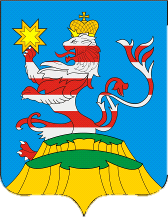 ПОСАДСКИЙВЕСТНИК2022август, 15,понедельник,№ 33ЧĂВАШРЕСПУБЛИКИCĔНТĔРВĂРРИ РАЙОНĔ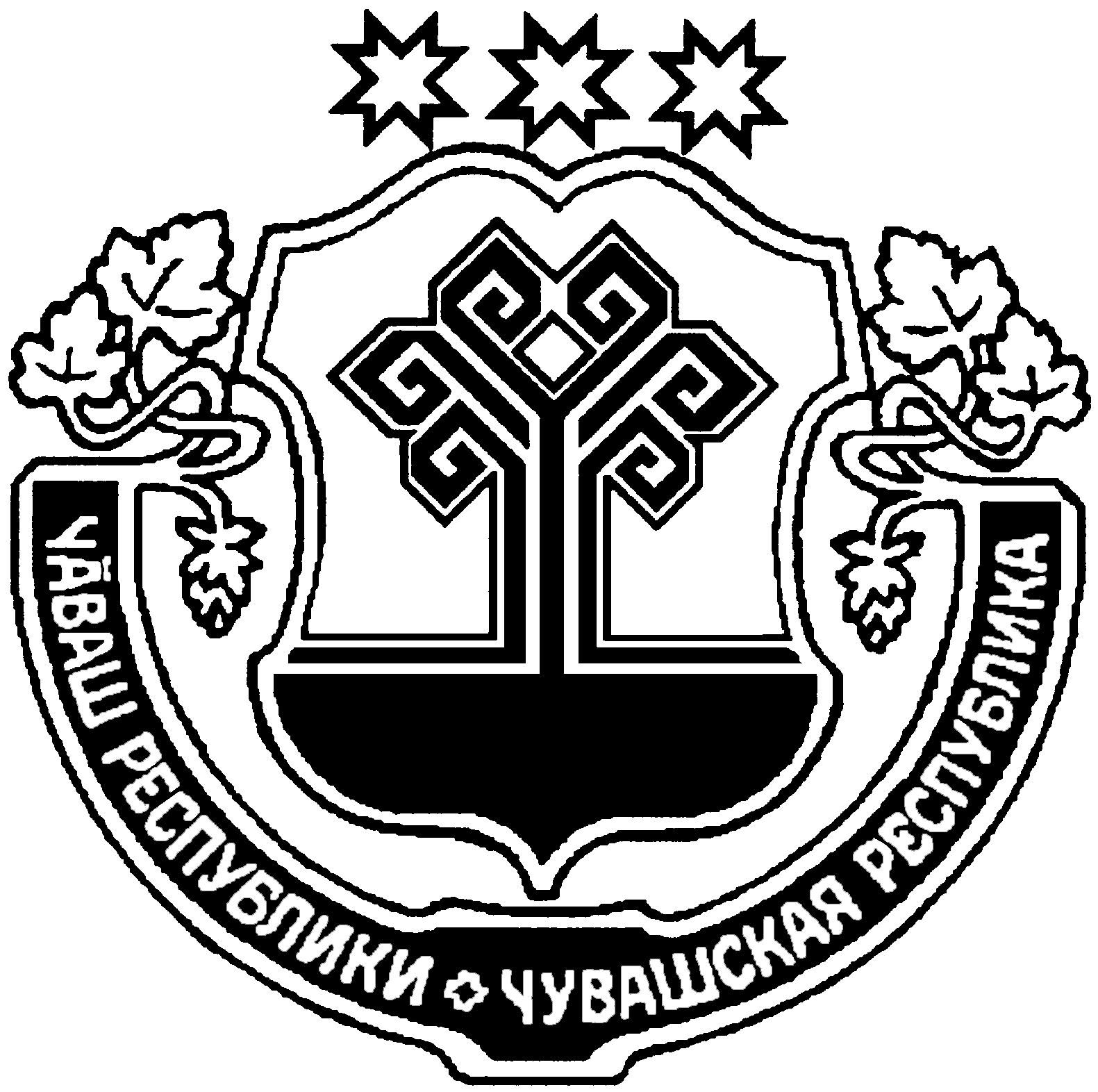 ЧУВАШСКАЯ РЕСПУБЛИКАМАРИИНСКО-ПОСАДСКИЙРАЙОНСĔНТĔРПУÇ ЯЛПОСЕЛЕНИЙĚНАДМИНИСТРАЦИЙĔЙ Ы Ш Ă Н У 09.08.2022 № 52СĕнтĕрпуÇ ялĕАДМИНИСТРАЦИЯБОЛЬШЕШИГАЕВСКОГОСЕЛЬСКОГО ПОСЕЛЕНИЯП О С Т А Н О В Л Е Н И Е 09.08.2022 № 52д. Большое ШигаевоНаименованиенаселенного пунктаМеста для размещения печатныхагитационных материаловд. Большое ШигаевоНа щитах около ТП ООО «Хлебокомбинат Марпосадский»д. Малое ШигаевоНа щитах около ТП ООО «Хлебокомбинат Марпосадский»с. СотниковоНа щитах около ТП ООО «Хлебокомбинат Марпосадский»д. Большое ЯндугановоНа щитах около медпункта.д. АрзаматовоНа щитах около бывшего ТП Октябрьского райпод. Малое ЯндугановоНа щитах около бывшего ТП Октябрьского райпоЧĂВАШ РЕСПУБЛИКИСĚнтĚрвĂрри РАЙОНĚ 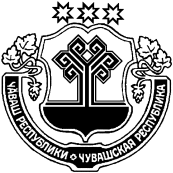 ЧУВАШСКАЯ РЕСПУБЛИКА МАРИИНСКО-ПОСАДСКИЙ РАЙОН ОКТЯБРЬСКИ ПОСЕЛЕНИЙĚН ЯЛ ПУÇЛĂХĚЙЫШĂНУ« 15 » августа 2022 № 2Октябрьски ялěГЛАВА ОКТЯБРЬСКОГО СЕЛЬСКОГОПОСЕЛЕНИЯ ПОСТАНОВЛЕНИЕ« 15 » августа 2022 № 2село Октябрьское№п/пКод (числовое обозначение) в соответствии с КлассификаторомВид разрешенного использования земельного участка (в соответствии с Классификатором видов разрешенного использования земельных участков, утвержденным уполномоченным федеральным органом исполнительной власти)Параметры разрешенного строительства, реконструкции объектов капитального строительстваПараметры разрешенного строительства, реконструкции объектов капитального строительстваПараметры разрешенного строительства, реконструкции объектов капитального строительстваПараметры разрешенного строительства, реконструкции объектов капитального строительстваПараметры разрешенного строительства, реконструкции объектов капитального строительстваПараметры разрешенного строительства, реконструкции объектов капитального строительства№п/пКод (числовое обозначение) в соответствии с КлассификаторомВид разрешенного использования земельного участка (в соответствии с Классификатором видов разрешенного использования земельных участков, утвержденным уполномоченным федеральным органом исполнительной власти)Предельная этажность зданий, строений, сооружений, этажПредельные размеры земельных участков (мин.-макс.), кВ.м.Максимальный процент застройки, %Максимальный процент застройки, %Минимальные отступы от границ земельного участкаМинимальные отступы от границ земельного участка123456677Основные виды и параметры разрешенного использования земельных участков и объектов капитального строительстваОсновные виды и параметры разрешенного использования земельных участков и объектов капитального строительстваОсновные виды и параметры разрешенного использования земельных участков и объектов капитального строительстваОсновные виды и параметры разрешенного использования земельных участков и объектов капитального строительстваОсновные виды и параметры разрешенного использования земельных участков и объектов капитального строительстваОсновные виды и параметры разрешенного использования земельных участков и объектов капитального строительстваОсновные виды и параметры разрешенного использования земельных участков и объектов капитального строительстваОсновные виды и параметры разрешенного использования земельных участков и объектов капитального строительстваОсновные виды и параметры разрешенного использования земельных участков и объектов капитального строительства13.1.1Предоставление коммунальных услуг230-500060603326.7Энергетика (за исключением объектов энергетики, размещение которых предусмотрено кодом 3.1)Не устанавливаютсяНе устанавливаютсяНе устанавливаютсяНе устанавливаютсяНе устанавливаютсяНе устанавливаются36.8Связь (за исключением объектов связи, размещение которых предусмотрено кодом 3.1)Не устанавливаютсяНе устанавливаютсяНе устанавливаютсяНе устанавливаютсяНе устанавливаютсяНе устанавливаются41.18Обеспечение сельскохозяйственного производства100-не регламентируется100-не регламентируетсяУсловно разрешенные виды и параметры использования земельных участков и объектов капитального строительстваУсловно разрешенные виды и параметры использования земельных участков и объектов капитального строительстваУсловно разрешенные виды и параметры использования земельных участков и объектов капитального строительстваУсловно разрешенные виды и параметры использования земельных участков и объектов капитального строительстваУсловно разрешенные виды и параметры использования земельных участков и объектов капитального строительстваУсловно разрешенные виды и параметры использования земельных участков и объектов капитального строительстваУсловно разрешенные виды и параметры использования земельных участков и объектов капитального строительстваУсловно разрешенные виды и параметры использования земельных участков и объектов капитального строительстваУсловно разрешенные виды и параметры использования земельных участков и объектов капитального строительства54.1Деловое управление21200-5000606033п/пНаименование территориальных зон1Внести в зону застройки среднеэтажными жилыми домами (Ж-2) в основные виды разрешенного использования – «предпринимательство» – (код (числовое обозначение) -4.0 с минимальными )максимальными)в минимальные размеры с 0,005 га до 0,02 гап/пНаименование территориальных зон1Внести в зону застройки среднеэтажными жилыми домами (Ж-2) в основные виды разрешенного использования – «предпринимательство» – (код (числовое обозначение) -4.0 с минимальными )максимальными)в минимальные размеры с 0,005 га до 0,02 гаЧаваш РеспубликинчиСĕнтĕрвăрри хулинхутлĕхĕн депутачĕсенпухĕвĕЙ Ы Ш Ă Н У11.08.2022 № С-29/01Сĕнтĕрвăрри хулиЧувашская РеспубликаСобрание депутатовМариинско-Посадскогогородского поселенияРЕШЕНИЕ11.08.2022 № С-29/01 г. Мариинский ПосадКоды бюджетной классификации Российской ФедерацииНаименование доходовСумма (тыс. руб)200 00000 00 0000 000Безвозмездные поступления1 481,0202 40000 00 0000 000Иные межбюджетные трансферты1 481,0202 49999 13 0000 150Прочие межбюджетные трансферты, передаваемые бюджетам городских поселений (понтон)1 481,0ИТОГО1 481,0 НаименованиеРЗРЗПРЦСРВРСуммаСуммаСуммаСумма НаименованиеРЗРЗПРЦСРВРвсегоСубсидии, субвенцииСубсидии, субвенцииза счет бюджета поселения НаименованиеРЗРЗПРЦСРВРвсегоСубсидии, субвенцииСубсидии, субвенцииза счет бюджета поселения1223456778ВСЕГО1 481,0--1 481,0НАЦИОНАЛЬНАЯ БЕЗОПАСНОСТЬ И ПРАВООХРАНИТЕЛЬНАЯ ДЕЯТЕЛЬНОСТЬ0303-10,0---10,0Защита населения и территории от чрезвычайных ситуаций природного и техногенного характера, пожарная безопасность030310-10,0-10,0--10,0Муниципальная программа "Повышение безопасности жизнедеятельности населения и территорий Чувашской Республики"030310Ц800000000-10,0-10,0--10,0Подпрограмма "Защита населения и территорий от чрезвычайных ситуаций природного и техногенного характера, обеспечение пожарной безопасности и безопасности населения на водных объектах на территории Чувашской Республики" муниципальной программы "Повышение безопасности жизнедеятельности населения и территорий Чувашской Республики"030310Ц810000000-10,0-10,0--10,0Основное мероприятие "Обеспечение деятельности муниципальных учреждений, реализующих на территории Чувашской Республики государственную политику в области пожарной безопасности"030310Ц810100000-10,0-10,0--10,0Выполнение мероприятий по обеспечению пожарной безопасности на территории поселений и городских округов030310Ц810170940-10,0-10,0--10,0Закупка товаров, работ и услуг для государственных (муниципальных) нужд030310Ц810170940200-10,0-10,0--10,0Иные закупки товаров, работ и услуг для обеспечения государственных (муниципальных) нужд030310Ц810170940240-10,0-10,0--10,0НАЦИОНАЛЬНАЯ ЭКОНОМИКА04041 663,0--1 663,0Дорожное хозяйство (дорожные фонды)040409182,0182,0-182,0Муниципальная программа "Развитие транспортной системы"040409Ч200000000182,0182,0-182,0Подпрограмма "Безопасные и качественные автомобильные дороги" муниципальной программы "Развитие транспортной системы "040409Ч210000000182,0182,0-182,0Основное мероприятие "Мероприятия, реализуемые с привлечением межбюджетных трансфертов бюджетам другого уровня"040409Ч210300000182,0182,0-182,0Осуществление дорожной деятельности, кроме деятельности по строительству, в отношении автомобильных дорог местного значения в границах населенных пунктов поселения040409Ч210374190182,0182,0-182,0Закупка товаров, работ и услуг для государственных (муниципальных) нужд040409Ч210374190200182,0182,0-182,0Иные закупки товаров, работ и услуг для обеспечения государственных (муниципальных) нужд040409Ч210374190240182,0182,0-182,0Связь и информатика0410100,00,00,00,0Муниципальная программа "Комплексное развитие сельских территорий Чувашской Республики"041010А6000000000,00,00,00,0Подпрограмма "Создание и развитие инфраструктуры на сельских территориях" муниципальной программы "Комплексное развитие сельских территорий Чувашской Республики"041010А6200000000,00,00,00,0Основное мероприятие "Комплексное обустройство населенных пунктов, расположенных в сельской местности, объектами социальной и инженерной инфраструктуры, а также строительство и реконструкция автомобильных дорог"041010А6201000000,00,00,00,0Строительство объекта "Наружные сети интернета и кабельного телевидения по улицам Липовая, Ореховая, Сиреневая, Рябиновая, Вишневая в г.п. Мариинский Посад, Чувашской Республики"041010А6201L576Л2 591,32 591,31 597,3994,0Капитальные вложения в объекты государственной (муниципальной) собственности041010А6201L576Л4002 591,32 591,31 597,3994,0Бюджетные инвестиции041010А6201L576Л4102 591,32 591,31 597,3994,0Строительство объекта "Наружные сети интернета и кабельного телевидения по улицам Липовая, Ореховая, Сиреневая, Рябиновая, Вишневая в г.п. Мариинский Посад, Чувашской Республики"041010А6201S576Л-2 591,3-2 591,3-1 597,3-994,0Капитальные вложения в объекты государственной (муниципальной) собственности041010А6201S576Л400-2 591,3-2 591,3-1 597,3-994,0Бюджетные инвестиции041010А6201S576Л410-2 591,3-2 591,3-1 597,3-994,0Другие вопросы в области национальной экономики0404121 481,01 481,0-1 481,0Муниципальная программа "Развитие культуры"040412Ц4000000001 481,01 481,0-1 481,0Подпрограмма "Туризм" государственной программы Чувашской Республики "Развитие культуры и туризма"040412Ц4400000001 481,01 481,0-1 481,0Основное мероприятие "Развитие приоритетных направлений развития туризма в Чувашской Республике"040412Ц4402000001 481,01 481,0-1 481,0Развитие приоритетных направлений туристской сферы040412Ц440211370-1 351,1-1 351,1--1 351,1Закупка товаров, работ и услуг для государственных (муниципальных) нужд040412Ц440211370200-1 351,1-1 351,1--1 351,1Иные закупки товаров, работ и услуг для обеспечения государственных (муниципальных) нужд040412Ц440211370240-1 351,1-1 351,1--1 351,1Развитие приоритетных направлений туристской сферы040412Ц4402713702 832,12 832,1-2 832,1Закупка товаров, работ и услуг для государственных (муниципальных) нужд040412Ц4402713702002 832,12 832,1-2 832,1Иные закупки товаров, работ и услуг для обеспечения государственных (муниципальных) нужд040412Ц4402713702402 832,12 832,1-2 832,1ЖИЛИЩНО-КОММУНАЛЬНОЕ ХОЗЯЙСТВО0505-164,9---164,9Жилищное хозяйство050501427,9--427,9Муниципальная программа "Модернизация и развитие сферы жилищно-коммунального хозяйства"050501А100000000427,9--427,9Подпрограмма "Модернизация коммунальной инфраструктуры на территории Чувашской Республики" государственной программы Чувашской Республики "Модернизация и развитие сферы жилищно-коммунального хозяйства"050501А110000000427,9--427,9Основное мероприятие "Улучшение потребительских и эксплуатационных характеристик жилищного фонда, обеспечивающих гражданам безопасные и комфортные условия проживания"050501А110300000427,9--427,9Обеспечение мероприятий по капитальному ремонту многоквартирных домов, находящихся в муниципальной собственности050501А110372770407,5--407,5Иные бюджетные ассигнования050501А110372770800407,5--407,5Исполнение судебных актов050501А110372770830407,5--407,5Осуществление функций по использованию муниципального жилищного фонда, содержание муниципального жилищного фонда, в том числе муниципальных нежилых помещений, не обремененных договорными обязательствами050501А11037295020,4--20,4Иные бюджетные ассигнования050501А11037295080020,4--20,4Исполнение судебных актов050501А11037295083020,4--20,4Коммунальное хозяйство050502-406,5---406,5Муниципальная программа "Модернизация и развитие сферы жилищно-коммунального хозяйства"050502А100000000-406,5---406,5Подпрограмма "Модернизация коммунальной инфраструктуры на территории Чувашской Республики" государственной программы Чувашской Республики "Модернизация и развитие сферы жилищно-коммунального хозяйства"050502А110000000-406,5---406,5Основное мероприятие "Обеспечение качества жилищно-коммунальных услуг"050502А110100000-58,6---58,6Обеспечение доступности для населения бытовых услуг050502А110175240-58,6---58,6Закупка товаров, работ и услуг для государственных (муниципальных) нужд050502А110175240200-58,6---58,6Иные закупки товаров, работ и услуг для обеспечения государственных (муниципальных) нужд050502А110175240240-58,6---58,6Основное мероприятие "Улучшение потребительских и эксплуатационных характеристик жилищного фонда, обеспечивающих гражданам безопасные и комфортные условия проживания"050502А110300000-347,9---347,9Осуществление функций по использованию муниципального жилищного фонда, содержание муниципального жилищного фонда, в том числе муниципальных нежилых помещений, не обремененных договорными обязательствами050502А110372950-347,9---347,9Закупка товаров, работ и услуг для государственных (муниципальных) нужд050502А110372950200-347,9---347,9Иные закупки товаров, работ и услуг для обеспечения государственных (муниципальных) нужд050502А110372950240-347,9---347,9Муниципальная программа "Комплексное развитие сельских территорий Чувашской Республики"050202А6000000000,00,00,00,0Подпрограмма "Создание и развитие инфраструктуры на сельских территориях" муниципальной программы "Комплексное развитие сельских территорий Чувашской Республики"050202А6200000000,00,00,00,0Основное мероприятие "Комплексное обустройство населенных пунктов, расположенных в сельской местности, объектами социальной и инженерной инфраструктуры, а также строительство и реконструкция автомобильных дорог"050202А6201000000,00,00,00,0Строительство объекта "Блочно-модульная котельная для теплоснабжения многоквартирных домов по ул. Николаева, д. 72/1, 72/5, 72/6, 72/7, г. Мариинский Посад, Чувашская Республика"050202А6201L576К7 175,37 170,97 170,94,4Капитальные вложения в объекты государственной (муниципальной) собственности050202А6201L576К4007 175,37 170,97 170,94,4Бюджетные инвестиции050202А6201L576К4107 175,37 170,97 170,94,4Строительство объекта "Блочно-модульная котельная для теплоснабжения многоквартирных домов по ул. Николаева, д. 72/1, 72/5, 72/6, 72/7, г. Мариинский Посад, Чувашская Республика"050202А6201S576К-7 175,3-7 170,9-7 170,9-4,4Капитальные вложения в объекты государственной (муниципальной) собственности050202А6201S576К400-7 175,3-7 170,9-7 170,9-4,4Бюджетные инвестиции 050202А6201S576К410-7 175,3-7 170,9-7 170,9-4,4Благоустройство050503-186,3---186,3Муниципальная программа "Формирование современной городской среды на территории Чувашской Республики"050503А500000000-186,3---186,3Подпрограмма "Благоустройство дворовых и общественных территорий" муниципальной программы "Формирование современной городской среды на территории Чувашской Республики"050503А510000000-186,3---186,3Основное мероприятие "Содействие благоустройству населенных пунктов Чувашской Республики"050503А510200000-186,3---186,3Уличное освещение050503А510277400-25,2---25,2Закупка товаров, работ и услуг для государственных (муниципальных) нужд050503А510277400200-182,0-182,0--182,0Иные закупки товаров, работ и услуг для обеспечения государственных (муниципальных) нужд050503А510277400240-182,0-182,0--182,0Иные бюджетные ассигнования050503А510277400800156,8--156,8Исполнение судебных актов050503А510277400830156,8--156,8Озеленение050503А510277410-161,1---161,1Закупка товаров, работ и услуг для государственных (муниципальных) нужд050503А510277410200-161,1---161,1Иные закупки товаров, работ и услуг для обеспечения государственных (муниципальных) нужд050503А510277410240-161,1---161,1ФИЗИЧЕСКАЯ КУЛЬТУРА И СПОРТ1111-7,1---7,1Физическая культура111101-7,1---7,1Муниципальная программа "Развитие физической культуры и спорта"111101Ц500000000-7,1---7,1Подпрограмма "Развитие физической культуры и массового спорта" муниципальной программы "Развитие физической культуры и спорта"111101Ц510000000-7,1---7,1Основное мероприятие "Физкультурно-оздоровительная и спортивно-массовая работа с населением"111101Ц510100000-7,1---7,1Пропаганда физической культуры и спорта111101Ц510171470-7,1---7,1Закупка товаров, работ и услуг для государственных (муниципальных) нужд111101Ц510171470200-7,1---7,1Иные закупки товаров, работ и услуг для обеспечения государственных (муниципальных) нужд111101Ц510171470240-7,1---7,1НаименованиеЦелевая статья (государственные прораммы и непрограммные направления деятельности)Группа вида расходаРазделПодразделСумма1234567Всего1 481,01.Муниципальная программа "Модернизация и развитие сферы жилищно-коммунального хозяйства"А10000000021,41.1.Подпрограмма "Модернизация коммунальной инфраструктуры на территории Чувашской Республики" государственной программы Чувашской Республики "Модернизация и развитие сферы жилищно-коммунального хозяйства"А11000000021,41.1.1Основное мероприятие "Обеспечение качества жилищно-коммунальных услуг"А110100000-58,6Обеспечение доступности для населения бытовых услугА110175240-58,6Закупка товаров, работ и услуг для государственных (муниципальных) нуждА110175240200-58,6Иные закупки товаров, работ и услуг для обеспечения государственных (муниципальных) нуждА110175240240-58,6Жилищно-коммунальное хозяйствоА11017524024005-58,6Коммунальное хозяйствоА1101752402400502-58,61.1.2Основное мероприятие "Улучшение потребительских и эксплуатационных характеристик жилищного фонда, обеспечивающих гражданам безопасные и комфортные условия проживания"А11030000080,0Обеспечение мероприятий по капитальному ремонту многоквартирных домов, находящихся в муниципальной собственностиА110372770407,5Иные бюджетные ассигнованияА110372770800407,5Исполнение судебных актовА110372770830407,5Жилищно-коммунальное хозяйствоА11037277083005407,5Жилищное хозяйствоА1103727708300501407,5Осуществление функций по использованию муниципального жилищного фонда, содержание муниципального жилищного фонда, в том числе муниципальных нежилых помещений, не обремененных договорными обязательствамиА110372950-327,5Закупка товаров, работ и услуг для государственных (муниципальных) нуждА110372950200-347,9Иные закупки товаров, работ и услуг для обеспечения государственных (муниципальных) нуждА110372950240-347,9Жилищно-коммунальное хозяйствоА11037295024005-347,9Коммунальное хозяйствоА1103729502400502-347,9Иные бюджетные ассигнованияА11037295080020,4Исполнение судебных актовА11037295083020,4Жилищно-коммунальное хозяйствоА1103729508300520,4Жилищное хозяйствоА110372950830050120,42.Муниципальная программа "Формирование современной городской среды на территории Чувашской Республики"А500000000-186,32.1.Подпрограмма "Благоустройство дворовых и общественных территорий" муниципальной программы "Формирование современной городской среды на территории Чувашской Республики"А510000000-186,3Основное мероприятие "Содействие благоустройству населенных пунктов Чувашской Республики"А510200000-186,3Уличное освещениеА510277400-25,2Закупка товаров, работ и услуг для государственных (муниципальных) нуждА510277400200-182,0Иные закупки товаров, работ и услуг для обеспечения государственных (муниципальных) нуждА510277400240-182,0Жилищно-коммунальное хозяйствоА51027740024005-182,0БлагоустройствоА5102774002400503-182,0Иные бюджетные ассигнованияА510277400800156,8Исполнение судебных актовА510277400830156,8Жилищно-коммунальное хозяйствоА51027740083005156,8БлагоустройствоА5102774008300503156,8ОзеленениеА510277410-161,1Закупка товаров, работ и услуг для государственных (муниципальных) нуждА510277410200-161,1Иные закупки товаров, работ и услуг для обеспечения государственных (муниципальных) нуждА510277410240-161,1Жилищно-коммунальное хозяйствоА51027741024005-161,1БлагоустройствоА5102774102400503-161,13.Муниципальная программа "Комплексное развитие сельских территорий Чувашской Республики"А6000000000,03.1.Подпрограмма "Создание и развитие инфраструктуры на сельских территориях" муниципальной программы "Комплексное развитие сельских территорий Чувашской Республики"А6200000000,0Основное мероприятие "Комплексное обустройство населенных пунктов, расположенных в сельской местности, объектами социальной и инженерной инфраструктуры, а также строительство и реконструкция автомобильных дорог"А6201000000,0Строительство объекта "Наружные сети интернета и кабельного телевидения по улицам Липовая, Ореховая, Сиреневая, Рябиновая, Вишневая в г.п. Мариинский Посад, Чувашской Республики"А6201L576Л2 591,3Капитальные вложения в объекты государственной (муниципальной) собственностиА6201L576Л4002 591,3Бюджетные инвестицииА6201L576Л4102 591,3Национальная экономикаА6201L576Л410042 591,3Связь и информатикаА6201L576Л41004102 591,3Строительство объекта "Наружные сети интернета и кабельного телевидения по улицам Липовая, Ореховая, Сиреневая, Рябиновая, Вишневая в г.п. Мариинский Посад, Чувашской Республики"А6201S576Л-2 591,3Капитальные вложения в объекты государственной (муниципальной) собственностиА6201S576Л400-2 591,3Бюджетные инвестицииА6201S576Л410-2 591,3Национальная экономикаА6201S576Л41004-2 591,3Связь и информатикаА6201S576Л4100410-2 591,3Строительство объекта "Блочно-модульная котельная для теплоснабжения многоквартирных домов по ул. Николаева, д. 72/1, 72/5, 72/6, 72/7, г. Мариинский Посад, Чувашская Республика"А6201L576К7 175,3Капитальные вложения в объекты государственной (муниципальной) собственностиА6201L576К4007 175,3Бюджетные инвестицииА6201L576К4107 175,3Жилищно-коммунальное хозяйствоА6201L576К410057 175,3Коммунальное хозяйствоА6201L576К41005027 175,3Строительство объекта "Блочно-модульная котельная для теплоснабжения многоквартирных домов по ул. Николаева, д. 72/1, 72/5, 72/6, 72/7, г. Мариинский Посад, Чувашская Республика"А6201S576К-7 175,3Капитальные вложения в объекты государственной (муниципальной) собственностиА6201S576К400-7 175,3Бюджетные инвестиции А6201S576К410-7 175,3Жилищно-коммунальное хозяйствоА6201S576К41005-7 175,3Коммунальное хозяйствоА6201S576К4100502-7 175,34.Муниципальная программа "Развитие культуры"Ц4000000001 481,04.1.Подпрограмма "Туризм" государственной программы Чувашской Республики "Развитие культуры и туризма"Ц4400000001 481,0Основное мероприятие "Развитие приоритетных направлений развития туризма в Чувашской Республике"Ц4402000001 481,0Развитие приоритетных направлений туристской сферыЦ440211370-1 351,1Закупка товаров, работ и услуг для государственных (муниципальных) нуждЦ440211370200-1 351,1Иные закупки товаров, работ и услуг для обеспечения государственных (муниципальных) нуждЦ440211370240-1 351,1Национальная экономикаЦ44021137024004-1 351,1Другие вопросы в области национальной экономикиЦ4402113702400412-1 351,1Развитие приоритетных направлений туристской сферыЦ4402713702 832,1Закупка товаров, работ и услуг для государственных (муниципальных) нуждЦ4402713702002 832,1Иные закупки товаров, работ и услуг для обеспечения государственных (муниципальных) нуждЦ4402713702402 832,1Национальная экономикаЦ440271370240042 832,1Другие вопросы в области национальной экономикиЦ44027137024004122 832,15.Муниципальная программа "Развитие физической культуры и спорта"Ц500000000-7,15.1.Подпрограмма "Развитие физической культуры и массового спорта" муниципальной программы "Развитие физической культуры и спорта"Ц510000000-7,1Основное мероприятие "Физкультурно-оздоровительная и спортивно-массовая работа с населением"Ц510100000-7,1Пропаганда физической культуры и спортаЦ510171470-7,1Закупка товаров, работ и услуг для государственных (муниципальных) нуждЦ510171470200-7,1Иные закупки товаров, работ и услуг для обеспечения государственных (муниципальных) нуждЦ510171470240-7,1Физическая культура и спортЦ51017147024011-7,1Физическая культураЦ5101714702401101-7,16.Муниципальная программа "Повышение безопасности жизнедеятельности населения и территорий Чувашской Республики"Ц800000000-10,06.1.Подпрограмма "Защита населения и территорий от чрезвычайных ситуаций природного и техногенного характера, обеспечение пожарной безопасности и безопасности населения на водных объектах на территории Чувашской Республики" муниципальной программы "Повышение безопасности жизнедеятельности населения и территорий Чувашской Республики"Ц810000000-10,0Основное мероприятие "Обеспечение деятельности муниципальных учреждений, реализующих на территории Чувашской Республики государственную политику в области пожарной безопасности"Ц810100000-10,0Выполнение мероприятий по обеспечению пожарной безопасности на территории поселений и городских округовЦ810170940-10,0Закупка товаров, работ и услуг для государственных (муниципальных) нуждЦ810170940200-10,0Иные закупки товаров, работ и услуг для обеспечения государственных (муниципальных) нуждЦ810170940240-10,0Национальная безопасность и правоохранительная деятельностьЦ81017094024003-10,0Защита населения и территории от чрезвычайных ситуаций природного и техногенного характера, пожарная безопасностьЦ8101709402400310-10,07.Муниципальная программа "Развитие транспортной системы"Ч200000000182,07.1.Подпрограмма "Безопасные и качественные автомобильные дороги" муниципальной программы "Развитие транспортной системы "Ч210000000182,0Основное мероприятие "Мероприятия, реализуемые с привлечением межбюджетных трансфертов бюджетам другого уровня"Ч210300000182,0Осуществление дорожной деятельности, кроме деятельности по строительству, в отношении автомобильных дорог местного значения в границах населенных пунктов поселенияЧ210374190182,0Закупка товаров, работ и услуг для государственных (муниципальных) нуждЧ210374190200182,0Иные закупки товаров, работ и услуг для обеспечения государственных (муниципальных) нуждЧ210374190240182,0Национальная экономикаЧ21037419024004182,0Дорожное хозяйство (дорожные фонды)Ч2103741902400409182,0Приложение 11.4к решению Собрания депутатов Мариинско-Посадского городского поселения "О бюджете Мариинско-Посадского городского поселения Мариинско-Посадского района Чувашской Республики на 2022 год и на плановый период 2023 и 2024 годовПриложение 11.4к решению Собрания депутатов Мариинско-Посадского городского поселения "О бюджете Мариинско-Посадского городского поселения Мариинско-Посадского района Чувашской Республики на 2022 год и на плановый период 2023 и 2024 годовПриложение 11.4к решению Собрания депутатов Мариинско-Посадского городского поселения "О бюджете Мариинско-Посадского городского поселения Мариинско-Посадского района Чувашской Республики на 2022 год и на плановый период 2023 и 2024 годовПриложение 11.4к решению Собрания депутатов Мариинско-Посадского городского поселения "О бюджете Мариинско-Посадского городского поселения Мариинско-Посадского района Чувашской Республики на 2022 год и на плановый период 2023 и 2024 годовПриложение 11.4к решению Собрания депутатов Мариинско-Посадского городского поселения "О бюджете Мариинско-Посадского городского поселения Мариинско-Посадского района Чувашской Республики на 2022 год и на плановый период 2023 и 2024 годовПриложение 11.4к решению Собрания депутатов Мариинско-Посадского городского поселения "О бюджете Мариинско-Посадского городского поселения Мариинско-Посадского района Чувашской Республики на 2022 год и на плановый период 2023 и 2024 годовПриложение 11.4к решению Собрания депутатов Мариинско-Посадского городского поселения "О бюджете Мариинско-Посадского городского поселения Мариинско-Посадского района Чувашской Республики на 2022 год и на плановый период 2023 и 2024 годовПриложение 11.4к решению Собрания депутатов Мариинско-Посадского городского поселения "О бюджете Мариинско-Посадского городского поселения Мариинско-Посадского района Чувашской Республики на 2022 год и на плановый период 2023 и 2024 годовПриложение 11.4к решению Собрания депутатов Мариинско-Посадского городского поселения "О бюджете Мариинско-Посадского городского поселения Мариинско-Посадского района Чувашской Республики на 2022 год и на плановый период 2023 и 2024 годовИЗМЕНЕНИЕведомственной структуры расходов бюджета Мариинско-Посадского городского поселения Мариинско-Посадского района Чувашской Республики на 2022 год, предусмотренного приложением 11 к решению Собрания депутатов Мариинско-Посадского городского поселения «О бюджете Мариинско-Посадского городского поселения Мариинско-Посадского района Чувашской Республики на 2022 год и на плановый период 2023 и 2024 годов»ИЗМЕНЕНИЕведомственной структуры расходов бюджета Мариинско-Посадского городского поселения Мариинско-Посадского района Чувашской Республики на 2022 год, предусмотренного приложением 11 к решению Собрания депутатов Мариинско-Посадского городского поселения «О бюджете Мариинско-Посадского городского поселения Мариинско-Посадского района Чувашской Республики на 2022 год и на плановый период 2023 и 2024 годов»ИЗМЕНЕНИЕведомственной структуры расходов бюджета Мариинско-Посадского городского поселения Мариинско-Посадского района Чувашской Республики на 2022 год, предусмотренного приложением 11 к решению Собрания депутатов Мариинско-Посадского городского поселения «О бюджете Мариинско-Посадского городского поселения Мариинско-Посадского района Чувашской Республики на 2022 год и на плановый период 2023 и 2024 годов»ИЗМЕНЕНИЕведомственной структуры расходов бюджета Мариинско-Посадского городского поселения Мариинско-Посадского района Чувашской Республики на 2022 год, предусмотренного приложением 11 к решению Собрания депутатов Мариинско-Посадского городского поселения «О бюджете Мариинско-Посадского городского поселения Мариинско-Посадского района Чувашской Республики на 2022 год и на плановый период 2023 и 2024 годов»ИЗМЕНЕНИЕведомственной структуры расходов бюджета Мариинско-Посадского городского поселения Мариинско-Посадского района Чувашской Республики на 2022 год, предусмотренного приложением 11 к решению Собрания депутатов Мариинско-Посадского городского поселения «О бюджете Мариинско-Посадского городского поселения Мариинско-Посадского района Чувашской Республики на 2022 год и на плановый период 2023 и 2024 годов»ИЗМЕНЕНИЕведомственной структуры расходов бюджета Мариинско-Посадского городского поселения Мариинско-Посадского района Чувашской Республики на 2022 год, предусмотренного приложением 11 к решению Собрания депутатов Мариинско-Посадского городского поселения «О бюджете Мариинско-Посадского городского поселения Мариинско-Посадского района Чувашской Республики на 2022 год и на плановый период 2023 и 2024 годов»ИЗМЕНЕНИЕведомственной структуры расходов бюджета Мариинско-Посадского городского поселения Мариинско-Посадского района Чувашской Республики на 2022 год, предусмотренного приложением 11 к решению Собрания депутатов Мариинско-Посадского городского поселения «О бюджете Мариинско-Посадского городского поселения Мариинско-Посадского района Чувашской Республики на 2022 год и на плановый период 2023 и 2024 годов»ИЗМЕНЕНИЕведомственной структуры расходов бюджета Мариинско-Посадского городского поселения Мариинско-Посадского района Чувашской Республики на 2022 год, предусмотренного приложением 11 к решению Собрания депутатов Мариинско-Посадского городского поселения «О бюджете Мариинско-Посадского городского поселения Мариинско-Посадского района Чувашской Республики на 2022 год и на плановый период 2023 и 2024 годов»ИЗМЕНЕНИЕведомственной структуры расходов бюджета Мариинско-Посадского городского поселения Мариинско-Посадского района Чувашской Республики на 2022 год, предусмотренного приложением 11 к решению Собрания депутатов Мариинско-Посадского городского поселения «О бюджете Мариинско-Посадского городского поселения Мариинско-Посадского района Чувашской Республики на 2022 год и на плановый период 2023 и 2024 годов»НаименованиеГлавный распорядительРазделПодразделПодразделЦелевая статья (государственные про-граммы и непрограм-мные направления деятельности)Группа вида расходовГруппа вида расходовСумма, тыс. рублей123445667ВСЕГО1 481,0Администрация Мариинско-Посадского городского поселения Мариинско-Посадского района Чувашской Республики9931 481,0НАЦИОНАЛЬНАЯ БЕЗОПАСНОСТЬ И ПРАВООХРАНИТЕЛЬНАЯ ДЕЯТЕЛЬНОСТЬ9930303-10,0Защита населения и территории от чрезвычайных ситуаций природного и техногенного характера, пожарная безопасность993030310-10,0Муниципальная программа "Повышение безопасности жизнедеятельности населения и территорий Чувашской Республики"993030310Ц800000000-10,0Подпрограмма "Защита населения и территорий от чрезвычайных ситуаций природного и техногенного характера, обеспечение пожарной безопасности и безопасности населения на водных объектах на территории Чувашской Республики" муниципальной программы "Повышение безопасности жизнедеятельности населения и территорий Чувашской Республики"993030310Ц810000000-10,0Основное мероприятие "Обеспечение деятельности муниципальных учреждений, реализующих на территории Чувашской Республики государственную политику в области пожарной безопасности"993030310Ц810100000-10,0Выполнение мероприятий по обеспечению пожарной безопасности на территории поселений и городских округов993030310Ц810170940-10,0Закупка товаров, работ и услуг для государственных (муниципальных) нужд993030310Ц810170940200200-10,0Иные закупки товаров, работ и услуг для обеспечения государственных (муниципальных) нужд993030310Ц810170940240240-10,0НАЦИОНАЛЬНАЯ ЭКОНОМИКА99304041 663,0Дорожное хозяйство (дорожные фонды)993040409182,0Муниципальная программа "Развитие транспортной системы"993040409Ч200000000182,0Подпрограмма "Безопасные и качественные автомобильные дороги" муниципальной программы "Развитие транспортной системы "993040409Ч210000000182,0Основное мероприятие "Мероприятия, реализуемые с привлечением межбюджетных трансфертов бюджетам другого уровня"993040409Ч210300000182,0Осуществление дорожной деятельности, кроме деятельности по строительству, в отношении автомобильных дорог местного значения в границах населенных пунктов поселения993040409Ч210374190182,0Закупка товаров, работ и услуг для государственных (муниципальных) нужд993040409Ч210374190200200182,0Иные закупки товаров, работ и услуг для обеспечения государственных (муниципальных) нужд993040409Ч210374190240240182,0Связь и информатика9930404100,0Муниципальная программа "Комплексное развитие сельских территорий Чувашской Республики"993040410А6000000000,0Подпрограмма "Создание и развитие инфраструктуры на сельских территориях" муниципальной программы "Комплексное развитие сельских территорий Чувашской Республики"993040410А6200000000,0Основное мероприятие "Комплексное обустройство населенных пунктов, расположенных в сельской местности, объектами социальной и инженерной инфраструктуры, а также строительство и реконструкция автомобильных дорог"993040410А6201000000,0Строительство объекта "Наружные сети интернета и кабельного телевидения по улицам Липовая, Ореховая, Сиреневая, Рябиновая, Вишневая в г.п. Мариинский Посад, Чувашской Республики"993040410А6201L576Л2 591,3Капитальные вложения в объекты государственной (муниципальной) собственности993040410А6201L576Л4004002 591,3Бюджетные инвестиции993040410А6201L576Л4104102 591,3Строительство объекта "Наружные сети интернета и кабельного телевидения по улицам Липовая, Ореховая, Сиреневая, Рябиновая, Вишневая в г.п. Мариинский Посад, Чувашской Республики"993040410А6201S576Л-2 591,3Капитальные вложения в объекты государственной (муниципальной) собственности993040410А6201S576Л400400-2 591,3Бюджетные инвестиции993040410А6201S576Л410410-2 591,3Другие вопросы в области национальной экономики9930404121 481,0Муниципальная программа "Развитие культуры"993040412Ц4000000001 481,0Подпрограмма "Туризм" государственной программы Чувашской Республики "Развитие культуры и туризма"993040412Ц4400000001 481,0Основное мероприятие "Развитие приоритетных направлений развития туризма в Чувашской Республике"993040412Ц4402000001 481,0Развитие приоритетных направлений туристской сферы993040412Ц440211370-1 351,1Закупка товаров, работ и услуг для государственных (муниципальных) нужд993040412Ц440211370200200-1 351,1Иные закупки товаров, работ и услуг для обеспечения государственных (муниципальных) нужд993040412Ц440211370240240-1 351,1Развитие приоритетных направлений туристской сферы993040412Ц4402713702 832,1Закупка товаров, работ и услуг для государственных (муниципальных) нужд993040412Ц4402713702002002 832,1Иные закупки товаров, работ и услуг для обеспечения государственных (муниципальных) нужд993040412Ц4402713702402402 832,1ЖИЛИЩНО-КОММУНАЛЬНОЕ ХОЗЯЙСТВО9930505-164,9Жилищное хозяйство993050501427,9Муниципальная программа "Модернизация и развитие сферы жилищно-коммунального хозяйства"993050501А100000000427,9Подпрограмма "Модернизация коммунальной инфраструктуры на территории Чувашской Республики" государственной программы Чувашской Республики "Модернизация и развитие сферы жилищно-коммунального хозяйства"993050501А110000000427,9Основное мероприятие "Улучшение потребительских и эксплуатационных характеристик жилищного фонда, обеспечивающих гражданам безопасные и комфортные условия проживания"993050501А110300000427,9Обеспечение мероприятий по капитальному ремонту многоквартирных домов, находящихся в муниципальной собственности993050501А110372770407,5Иные бюджетные ассигнования993050501А110372770800800407,5Исполнение судебных актов993050501А110372770830830407,5Осуществление функций по использованию муниципального жилищного фонда, содержание муниципального жилищного фонда, в том числе муниципальных нежилых помещений, не обремененных договорными обязательствами993050501А11037295020,4Иные бюджетные ассигнования993050501А11037295080080020,4Исполнение судебных актов993050501А11037295083083020,4Коммунальное хозяйство993050502-406,5Муниципальная программа "Модернизация и развитие сферы жилищно-коммунального хозяйства"993050502А100000000-406,5Подпрограмма "Модернизация коммунальной инфраструктуры на территории Чувашской Республики" государственной программы Чувашской Республики "Модернизация и развитие сферы жилищно-коммунального хозяйства"993050502А110000000-406,5Основное мероприятие "Обеспечение качества жилищно-коммунальных услуг"993050502А110100000-58,6Обеспечение доступности для населения бытовых услуг993050502А110175240-58,6Закупка товаров, работ и услуг для государственных (муниципальных) нужд993050502А110175240200200-58,6Иные закупки товаров, работ и услуг для обеспечения государственных (муниципальных) нужд993050502А110175240240240-58,6Основное мероприятие "Улучшение потребительских и эксплуатационных характеристик жилищного фонда, обеспечивающих гражданам безопасные и комфортные условия проживания"993050502А110300000-347,9Осуществление функций по использованию муниципального жилищного фонда, содержание муниципального жилищного фонда, в том числе муниципальных нежилых помещений, не обремененных договорными обязательствами993050502А110372950-347,9Закупка товаров, работ и услуг для государственных (муниципальных) нужд993050502А110372950200200-347,9Иные закупки товаров, работ и услуг для обеспечения государственных (муниципальных) нужд993050502А110372950240240-347,9Муниципальная программа "Комплексное развитие сельских территорий Чувашской Республики"993050502А6000000000,0Подпрограмма "Создание и развитие инфраструктуры на сельских территориях" муниципальной программы "Комплексное развитие сельских территорий Чувашской Республики"993050502А6200000000,0Основное мероприятие "Комплексное обустройство населенных пунктов, расположенных в сельской местности, объектами социальной и инженерной инфраструктуры, а также строительство и реконструкция автомобильных дорог"993050502А6201000000,0Строительство объекта "Блочно-модульная котельная для теплоснабжения многоквартирных домов по ул. Николаева, д. 72/1, 72/5, 72/6, 72/7, г. Мариинский Посад, Чувашская Республика"993050502А6201L576К7 175,3Капитальные вложения в объекты государственной (муниципальной) собственности993050502А6201L576К4004007 175,3Бюджетные инвестиции993050502А6201L576К4104107 175,3Строительство объекта "Блочно-модульная котельная для теплоснабжения многоквартирных домов по ул. Николаева, д. 72/1, 72/5, 72/6, 72/7, г. Мариинский Посад, Чувашская Республика"993050502А6201S576К-7 175,3Капитальные вложения в объекты государственной (муниципальной) собственности993050502А6201S576К400400-7 175,3Бюджетные инвестиции 993050502А6201S576К410410-7 175,3Благоустройство993050503-186,3Муниципальная программа "Формирование современной городской среды на территории Чувашской Республики"993050503А500000000-186,3Подпрограмма "Благоустройство дворовых и общественных территорий" муниципальной программы "Формирование современной городской среды на территории Чувашской Республики"993050503А510000000-186,3Основное мероприятие "Содействие благоустройству населенных пунктов Чувашской Республики"993050503А510200000-186,3Уличное освещение993050503А510277400-25,2Закупка товаров, работ и услуг для государственных (муниципальных) нужд993050503А510277400200200-182,0Иные закупки товаров, работ и услуг для обеспечения государственных (муниципальных) нужд993050503А510277400240240-182,0Иные бюджетные ассигнования993050503А510277400800800156,8Исполнение судебных актов993050503А510277400830830156,8Озеленение993050503А510277410-161,1Закупка товаров, работ и услуг для государственных (муниципальных) нужд993050503А510277410200200-161,1Иные закупки товаров, работ и услуг для обеспечения государственных (муниципальных) нужд993050503А510277410240240-161,1ФИЗИЧЕСКАЯ КУЛЬТУРА И СПОРТ9931111-7,1Физическая культура993111101-7,1Муниципальная программа "Развитие физической культуры и спорта"993111101Ц500000000-7,1Подпрограмма "Развитие физической культуры и массового спорта" муниципальной программы "Развитие физической культуры и спорта"993111101Ц510000000-7,1Основное мероприятие "Физкультурно-оздоровительная и спортивно-массовая работа с населением"993111101Ц510100000-7,1Пропаганда физической культуры и спорта993111101Ц510171470-7,1Закупка товаров, работ и услуг для государственных (муниципальных) нужд993111101Ц510171470200200-7,1Иные закупки товаров, работ и услуг для обеспечения государственных (муниципальных) нужд993111101Ц510171470240240-7,1Код бюджетнойклассификации Российской ФедерацииНаименованиеСумма000 01 05 00 00 00 0000 000Изменение остатков средств на счетах по учету средств5 427,1в т.ч. не использованные по состоянию на 01.01.2022 г. остатки межбюджетных трансфертов, предоставленных из республиканского бюджета Чувашской Республики бюджетам муниципальных районов форме субвенций, субсидий и иных межбюджетных трансфертов, имеющих целевое назначение4 691,5 на начало 2022 г.6 243,7 на отчетный период 816,6Итого5 427,1»Чаваш РеспубликинчиСĕнтĕрвăрри хулинхутлĕхĕн депутачĕсен пухĕвĕ Й Ы Ш Ă Н У 11.08.2022 № C-29/02 Сĕнтĕрвăрри хули О передаче имущества из муниципальной собственности Мариинско-Посадского городского поселения Мариинско-Посадского района Чувашской Республики в собственность Мариинско-Посадского района Чувашской Республики Чувашская РеспубликаСобрание депутатовМариинско-Посадскогогородского поселения РЕШЕНИЕ11.08.2022 № C-29/02г.Мариинский Посад№п/пНаименование объекта недвижимостиАдресКадастровый номерПлощадь, кв.мРазрешенное использование1Земельный участок Чувашская Республика-Чувашия, Мариинско-Посадский район, г.Мариинский Посад, ул.Казанская, 1321:16:011201:8422предпринимательство2Нежилое (административное здание)Чувашская Республика-Чувашия, Мариинско-Посадский район, г.Мариинский Посад, ул.Казанская, 1321:16:000000:1683227,83Нежилое (гараж)Чувашская Республика-Чувашия, Мариинско-Посадский район, г.Мариинский Посад, ул.Казанская, 1321:16:000000:168435,84Квартира № 2Чувашская Республика-Чувашия, Мариинско-Посадский район, г.Мариинский Посад, ул.Набережная, д.2821:16:010604:2835,95Квартира № 1Чувашская Республика-Чувашия, Мариинско-Посадский район, г.Мариинский Посад, ул.Набережная, д.2821:16:010604:2726,86Квартира № 4Чувашская Республика-Чувашия, Мариинско-Посадский район, г.Мариинский Посад, ул.Набережная, д.2821:16:010604:3033,97Квартира № 5Чувашская Республика-Чувашия, Мариинско-Посадский район, г.Мариинский Посад, ул.Набережная, д.2821:16:010604:34288Квартира № 6Чувашская Республика-Чувашия, Мариинско-Посадский район, г.Мариинский Посад, ул.Набережная, д.2821:16:010604:3126,4Чăваш РеспубликинСěнтěрвăрри районěндепутатсен ПухăвěЙ Ы Ш Ă Н У № Снтěрвăрри хули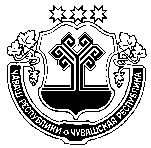 Чувашская РеспубликаМариинско-Посадскоерайонное Собрание депутатовР Е Ш Е Н И Е 09.08.2022 № С-7/7г. Мариинский ПосадМуниципальная газета «Посадский вестник»Адрес редакции и издателя:429570, г. Мариинский Посад, ул. Николаева, 47E-mail: marpos@cap.ruУчредители – муниципальные образования Мариинско-Посадского районаГлавный редактор: Г.Н.ЩербаковаВерстка: А.В. МаксимоваТираж 30 экз. Формат А3